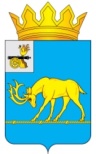 МУНИЦИПАЛЬНОЕ ОБРАЗОВАНИЕ «ТЕМКИНСКИЙ РАЙОН» СМОЛЕНСКОЙ ОБЛАСТИТЕМКИНСКИЙ РАЙОННЫЙ СОВЕТ ДЕПУТАТОВР Е Ш Е Н И Еот  29  сентября 2023 года                                                                                         №89 О внесении изменений в решение Темкинского районного Совета депутатов от 25.03.2022 №23 «Об утверждении Порядка размещения сведений о доходах, расходах, об имуществе и обязательствах имущественного характера лиц, замещающих муниципальные должности в Темкинском районном Совете депутатов, а также сведений о доходах, расходах, об имуществе и обязательствах имущественного характера их супруг (супругов) и несовершеннолетних детей на официальном сайте Темкинского районного Совета депутатов в информационно-телекоммуникационной сети «Интернет» и предоставления этих сведений общероссийским средствам массовой информации для опубликования в связи с их запросом» В соответствии с Федеральным законом от 25.12.2008 №273-ФЗ «О противодействии коррупции», протестом прокуратуры Темкинского района Смоленской области от 04.08.2023 №02-33-23 на Порядок размещения сведений о доходах, расходах, об имуществе и обязательствах имущественного характера лиц, замещающих муниципальные должности в Темкинском районном Совете депутатов, а также сведений о доходах, расходах, об имуществе и обязательствах имущественного характера их супруг (супругов) и несовершеннолетних детей на официальном сайте Темкинского районного Совета депутатов в информационно-телекоммуникационной сети «Интернет» и предоставления этих сведений общероссийским средствам массовой информации для опубликования в связи с их запросом, утвержденный решением Темкинского районного Совета депутатов от 25.03.2022 №23, решением постоянной комиссии по законности и правопорядкуТемкинский районный Совет депутатов р е ш и л:1. Внести в решение Темкинского районного Совета депутатов от 25.03.2022 №23 следующие изменения:1.1.  Пункт 1 Порядка размещения сведений о доходах, расходах, об имуществе и обязательствах имущественного характера лиц, замещающих муниципальные должности в Темкинском районном Совете депутатов, а также сведений о доходах, расходах, об имуществе и обязательствах имущественного характера их супруг (супругов) и несовершеннолетних детей на официальном сайте Темкинского районного Совета депутатов в информационно-телекоммуникационной сети «Интернет» и предоставления этих сведений общероссийским средствам массовой информации для опубликования в связи с их запросом, дополнить абзацем следующего содержания:«Обеспечение доступа к информации о представляемых лицами, замещающими муниципальные должности депутата Темкинского районного Совета депутатов, сведениях о доходах, расходах, об имуществе и обязательствах имущественного характера, к информации о представлении такими лицами заведомо недостоверных или неполных сведений о доходах, расходах, об имуществе и обязательствах имущественного характера осуществляется в соответствии с федеральными законами, указами Президента Российской Федерации. Обобщенная информация об исполнении (ненадлежащем исполнении) лицами, замещающими муниципальные должности депутата Темкинского районного Совета депутатов, обязанности представить сведения о доходах, расходах, об имуществе и обязательствах имущественного характера размещается на официальном сайте Темкинского районного Совета депутатов (при условии отсутствия в такой информации персональных данных, позволяющих идентифицировать соответствующее лицо, и данных, позволяющих индивидуализировать имущество, принадлежащее соответствующему лицу) в порядке, установленном законом Смоленской области. К лицам, замещающим муниципальные должности депутата Темкинского районного Совета депутатов, требования о размещении сведений о доходах, расходах, об имуществе и обязательствах имущественного характера в информационно-телекоммуникационной сети «Интернет» на официальном сайте Темкинского районного Совета депутатов и (или) предоставления для опубликования средствам массовой информации в порядке, определяемом настоящим решением, не применяются.»2. Настоящее решение вступает в силу со дня обнародования и подлежит размещению на официальном сайте в информационно-телекоммуникационной сети «Интернет».3. Контроль за исполнением настоящего решения возложить на постоянную комиссию по законности и правопорядку (председатель А.Ф. Горностаева).Глава муниципального образования «Темкинский район»   Смоленской    областиПредседатель    Темкинского         районного   Совета   депутатовС.А. ГуляевЛ.Ю. Терёхина